 Home Learning – Wednesday 1st AprilLiteracy Bug Club BooksGrammar game (Bug Club)Writing – write a letter to the Easter BunnyNumeracyTimes Tables games (Bug Club, Sumdog, Top Marks)Number Builder IDLViking choice sheet if you haven’t used it yet.Design and make an Easter Bonnet (see Gargieston Blog)HWBTake some quiet time to listen to a story online.https://stories.audible.com/start-listen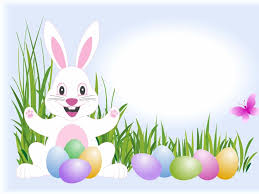 